Thursday 16th July                                            Buds Home Learning                                                                                                    Bog Baby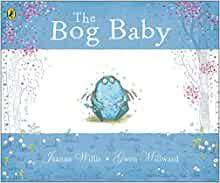 Read the two pages and answer the questions. You can write your answers down or just talk about the questions with your adult.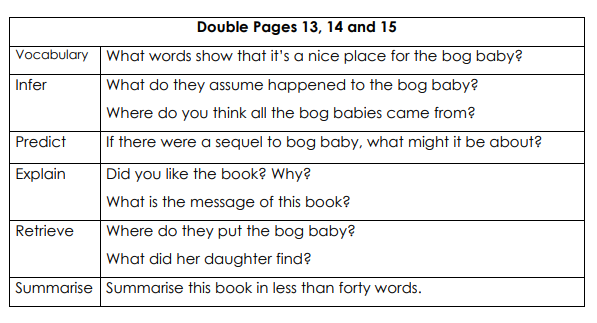 